Marcos Cortez417 S. Taylor Rd.  McAllen, TX 78501Phone: (956) 451-7958 (956) 451-8915 -- Email: marcos8993@msn.com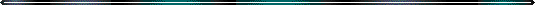 CredentialsMore than 28 years of experience in oil and gas exploration.Worked 11 years as a driller, 4 years as rig manager and 3   year as Rig SuperintendentDedicated professional willing to travel and relocate as necessary.Safe worker with down hole experience.Bilingual, English and Spanish.Professional ExperienceWeatherford International – Mexico-Colombia  Bangladesh and Kuwait 	6/2011 to 02/2016Rig SuperintendentRig ManagerSupervised oil exploration 24 hours a day.Managed on-site employees and equipment.Supervised oil exploration             Managed on-site employees and equipment.In charge of lowering rig cost expenses.Kept rig hands safe and well trained.Nabors Industries, Ltd.					3/2010 to 6/2011Rig ManagerSupervised oil exploration 24 hours a day.Managed on-site employees and equipment.Weatherford International					2009 to 2010Rig ManagerSupervised oil exploration 24 hours a day.Managed on-site employees and equipment.Helmerich & Payne, Inc. - Tulsa, Oklahoma			2001 to 2009Rig Manager, 2006 to 2009Supervised oil exploration 24 hours a day.Managed on-site employees and equipment.In charge of lowering rig cost expenses.Kept rig hands safe and well trained.Driller, 1997 to 2006Organized crew to make sure they worked safely and remained on task.Nabors Industries, Inc. - Alice, TX				1987 to 2001All Oil Field PositionsAreas of OperationsSouth TexasTexas PanhandleOklahomaWyomingColoradoMexicoOperatorsShellDevonConocoUltraPemex Worked for many other operators large and small.Special Skills / CertificationsIADCWell ControlRig Management SkillsBasic CPR and First AidBlood Borne PathogensConfined Space ProceduresHot Work Permit SystemLackoutTagoutHazard CommunicationEmergency ResponseFork Lift and Main Lift Safety TrainingCRG Boiler System ReferencesRodolfo Bazua, Ingenieria Latina  county manger. Mexico City.       +555433-3326                        Oscar Santos, Weatherford Int.     Central Area Asst Manager	        +52 782 826 4275,										        +521 782 103 9610	Nora Estrello, Nabors stx.      Hr Manager Nora.estrello@nabors.com +361 701-6124 Felipe Higa, weatherford Int.  HSE LAO champion Mgr. felipe.higa@la.weatherford.com                                                                         Mark Middelton.        Owner at Double M Rig Design and Building. markdblm@aol.com   +3616588419Alex Moyà.               CALMENA DRLG.Central area Manager            +521 782 145 6877              